APPLICATION FORM FOR INTERNATIONAL GRADUATE STUDENTSPlease fill out this form by PRINTING.Name: ....	Middle name: .....	Surname: .... Date of birth: ....Postal address: ....................E‐mail address: ....Phone number: ....	Mobile phone number: ... Information about the institution you received your latest degree:Name of Institution: ...... Name of Department: ......Type of Degree:	BS	M.Sc.	GPA: ................... (e.g. 3.67 out of 4)Provide names of at least two people who can recommend you (Please send their enclosed recommendation letters together with this application form):..................................................What degree do you apply for?	M.Sc.	Ph.D.Other (CAE, CPE, PEARSON PTE): .....3) TÖMER certificate grade: .....TYS (Turkish Proficiency Exam executed by Yunus Emre Institute):…..I certify that all the information provided in this form is correct and complete to the best of my knowledge. I understand that withholding information requested in this application or providing false information will make me ineligible for admission to or subject to dismissal from GTU.Signature: .........	Date: .......GTU Institute of Nanotechnology, Department of Student Affairs and International Relations Office are not responsible for late/non‐arrival of documents or postal delay. The documents which are not received on time will not be processed.According to Directive for International Graduate Students of GTU, the Institute will ask acceptability of the diploma by Turkish Higher Education Council (YÖK). Upon the approval of YÖK, the application form will be issued in the following semester. Therefore, you are recommended to apply as early as possible for the semester you plan to start.Before filling out this application form, you had better contact the Program Coordinator for which you intend to apply in order to find out program requirements such as GRE, TOEFL scores, which are announced for Turkish students' graduate school entrance exams.For more information about programs, please visit http://nano.gtu.edu.tr Do not forget to submit official or certified records of all documents required by Directive for International Graduate Students of GTU together with this application form.Please send this application form and all documents to the following address:Gebze Technical UniversityInstitute of Nanotechnology41400 Gebze, Kocaeli, Turkey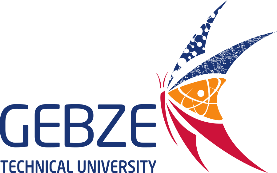 REPUBLIC OF TURKEYGEBZE TECHNICAL UNIVERSITYINSTITUTE OF NANOTECHNOLOGY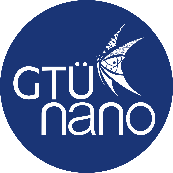 Term of Entry:Fall 20..Spring 20..Exam Scores:1) ALES: .....GRE: .....(GTU's GRE Code: 6946)GMAT: ......2) YDS: .....TOEFL iBT: .....(GTU's TOEFL Code: 6990)